PÅMELDING TIL TINE FOTBALLSKOLE i ÅSERAL 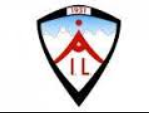 25.06.2018 TIL 29.06.2018.Alder 6 -12 år.Skolen er fra mandag til fredag kl.10- 15. Det vil bli servert lunsj hver dag i form av brød og frukt. Alle deltakerne på TINE Fotballskole får utdelt et TINE produkt hver dag. Deltageravgiften er satt til kr.1000,-, med søskenmoderasjon på 250,- pr. søsken i tillegg. Alle deltakere får T-skjorte fra TINE Fotballskole. Deltakerne får en ryggsekk og her får du plass til det du trenger å ha med deg på fotballskolen. I tillegg får alle deltagerne sin egen fotball.Ved påmelding må deltageravgiften betales til kto.nr.3148.11.00405. Ingen er påmeldt før betaling er registrert. Påmeldingsfrist 15. 05. 2018.Hilsen Åseral Idrettslag. Ved spørsmål kontakt Renee på tlf.  91726889-----------------------------------------------------------------------------------------------------------------Påmelding fotballskolen i Åseral, frist 15.05.2018, denne lappen må fylles ut og leveres til Renee eller Svein eller på mail: reneecat@frisurf.no eller s_aasland_9@msn.com NAVN:ADRESSE;							TELEFON:ALDER:POSISJON PÅ BANEN:					KLUBB:PÅRØRENDE:						TELEFON:Mailadresse pårørende:Allergier:Annet: